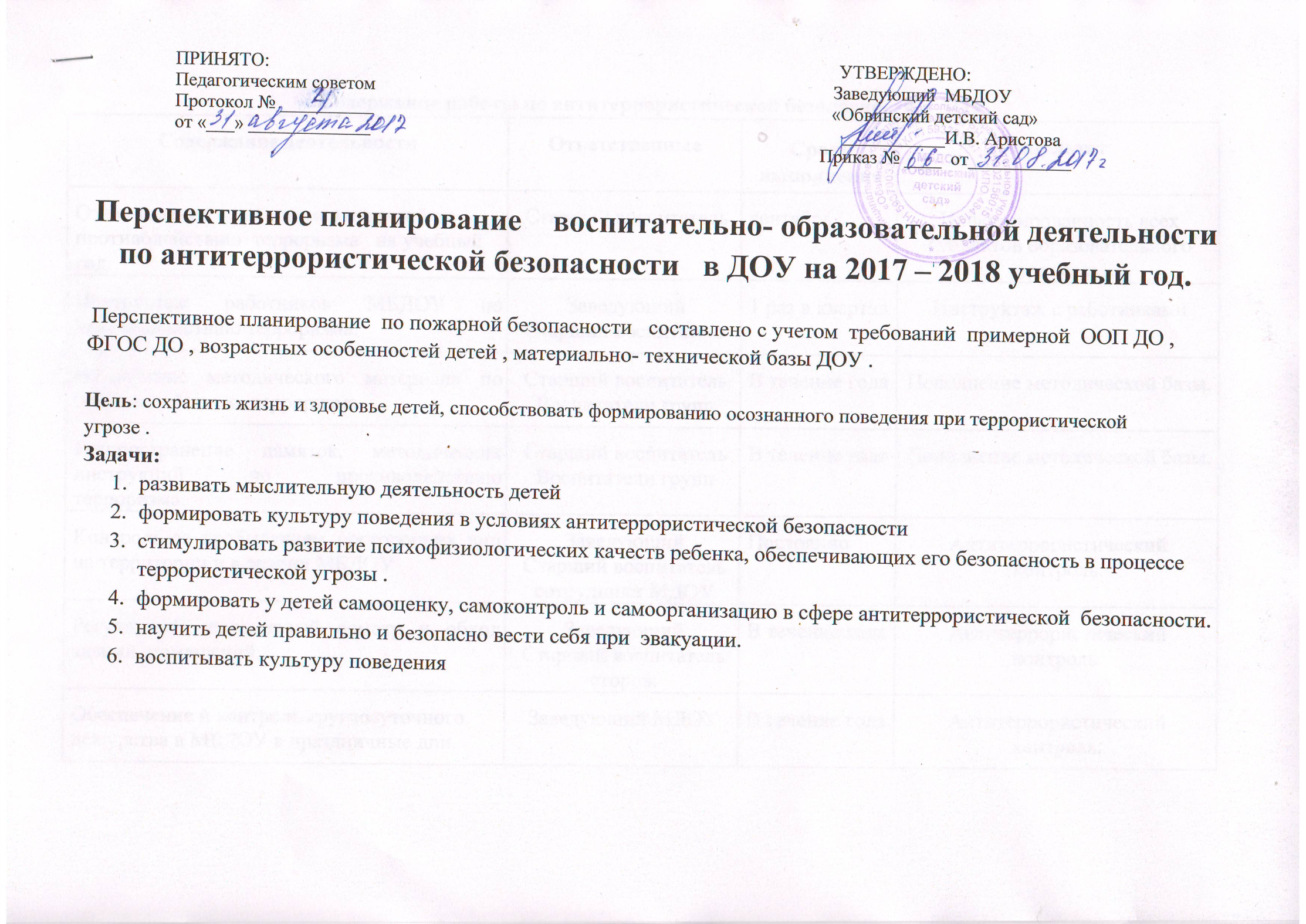 Содержание работы по антитеррористической безопасности в ДОУ. Перспективный план работы с детьми группы круглосуточного пребывания.Перспективный план работы с детьми второго младшего и среднего возраста.Перспективный план работы с детьми старшего и подготовительного к школе  возраста.Содержание деятельности Ответственные Сроки выполнения Результат Ознакомление с планом мероприятий по противодействию  терроризма   на учебный год.Старший воспитательсентябрьИнформированность всех субъектов образовательного процесса.Инструктаж работников МБДОУ по противодействию терроризма.Заведующий Старший воспитатель1 раз в кварталИнструктаж с работникамиНакопление методического материала по противодействию  терроризма.Старший воспитатель Воспитатели группВ течение годаПополнение методической базы.Распространение памяток, методических инструкций по противодействию  терроризма.   Старший воспитатель Воспитатели группВ течение годаПополнение методической базы.Контроль за пребыванием посторонних лиц на территории и в здании МБДОУЗаведующийСтарший воспитатель сотрудники МДОУПостоянноАнтитеррористический контроль.Регулярный, ежедневный осмотр и обход зданий, помещений.  ЗаведующийСтарший воспитатель сторож В течение годаАнтитеррористический контроль.Обеспечение и контроль круглосуточного дежурства в МБДОУ в праздничные дни. Заведующий МДОУ В течение годаАнтитеррористический контроль.Проведение бесед на  родительских собраниях  с обсуждением вопроса, связанного с распространением экстремистских взглядов среди населения.Старший воспитательВоспитатели групп В течение годаПополнение методической базы.Регулярное информирование родителей воспитанников с инструкциями по антитерроризму.Старший воспитательВоспитатели группВ течение годаИнформационное просвещение родителей.Консультации для родителей «Формирование толерантного поведения в семье».Воспитатели группВ течение годаИнформационное просвещение родителей.Мероприятия (форма)НазваниеСрокиРабота с родителями: консультация «Как научить ребенка безопасному поведению на улице»НоябрьРассматривание картинок - иллюстрацийО правилах поведения на улицеНоябрьСюжетно – ролевая игра«Я с мамой  в общественном транспорте».АпрельМероприятия (форма)НазваниеСрокиБеседа«В группе должен быть порядок» СентябрьБеседа«Опасные игрушки»СентябрьДидактическая  игра«Что  где лежит»СентябрьОпытно-исследовательская деятельность«Что можно делать с опасными предметами»Октябрь Дидактическая игра«Можно- нельзя»ОктябрьБеседа«Знакомые и незнакомые люди»ОктябрьБеседа «Кто пришёл к нам в дом»ДекабрьЧтение художественной литературы«Волк и козлята»ДекабрьЧтение художественной литературы«Федорино горе»ЯнварьРассказ воспитателя«Если ты потерялся на улице»ФевральДидактическая игра«Не бери предметы, которые нельзя трогать»МартОбыгрывание ситуации«Незнакомцы на улице»МартБеседа «Чтобы не было беды»МартБеседа«Если ты гуляешь один»АпрельДидактическая игра«Источники опасности»МайБеседа «Как вести себя с незнакомыми людьми на улице, в транспорте, доме»Май№               МероприятияСроки1. Консультации  «Это надо знать» Ваши отношения с детьми. Ребенок один в квартире.  сентябрь2. Ошибки, которые чаще всего допускают дети. сентябрь 3.  Обучение ребенка правилам безопасного поведения. октябрь4. Общение по телефону. Октябрь5.Общение с посторонними.ноябрь6.Анкета «правильная реакция на поведение незнакомых людей.ноябрь7.Няня для ребенка.декабрь8.Звонок в дверь.декабрь9.Лифт.январь10.Опасность со стороны родителей.январь11.Ребенок на улице.Февраль12.Места большого скопления людей.Февраль13.Инструктаж хорошо, но игра лечше.Март14.Правила безопасности для ребенка.Март15.Как говорить с ребенком.Апрель16.Помогайте вашим детям справиться с их страхами.Апрель17.Это надо знать детям  (террор что это)Май18.Если ты оказался в заложниках.Май19.Правила общения с незнакомыми взрослыми людьми.июнь